Szanowni Państwo, Kochani Uczniowie!Wiem, że czas jest szczególny, ale tradycja wielkanocna nakazuje nie tylko pomalować pisanki, zjeść białą kiełbasę i porządnie polać bliskich w Wielkanocny Poniedziałek. Jednym z obyczajów wpisanych w świąteczną tradycję jest złożenie wielkanocnych życzeń bliskim, rodzinie i znajomym. Nie wyobrażam sobie zatem, abym nie napisała kilku słów do osób w pewien sposób mi bliskich.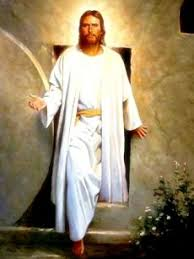 Niech Wielkanoc napełni Wasze serca nadzieją na lepsze jutro,miłością i spokojem.Niech dopisuje Wam zdrowie oraz radosny, wiosenny nastroju
podczas dzielenia się jajkiem przy wielkanocnym stole,
w gronie najbliżej rodziny.
Smacznego Święconego oraz mokrego Śmigusa dyngusa.
Wesołego Alleluja! 												Emilia Masiakowska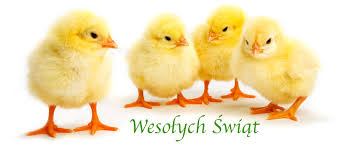 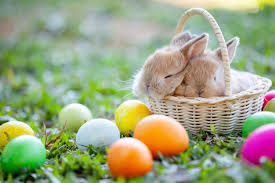 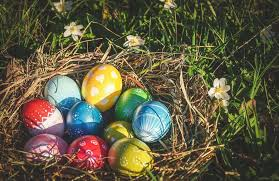 